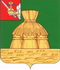 АДМИНИСТРАЦИЯ НИКОЛЬСКОГО МУНИЦИПАЛЬНОГО РАЙОНАПОСТАНОВЛЕНИЕ25.12.2020 года		                                                                                                   № 1208г. НикольскО внесении изменений в муниципальнуюпрограмму «Реализация молодежной политики на территории Никольского муниципального района на 2020-2025 годы»  В соответствии со статьей 179 Бюджетного кодекса РФ, постановлением администрации Никольского муниципального района от 06.08.2014 года № 831 «Об утверждении Порядка разработки, реализации и оценки эффективности муниципальных программ Никольского муниципального района Вологодской области», в целях реализации Стратегии социально-экономического развития Никольского муниципального района Вологодской области на период до 2030 года, утвержденной решением Представительного Собрания Никольского муниципального района Вологодской области от 14.12.2018 года № 102, администрация Никольского муниципального района,ПОСТАНОВЛЯЕТ:1. Внести в муниципальную программу «Реализация молодежной политики на территории Никольского муниципального района на 2020-2025 годы», утвержденную постановлением администрации Никольского муниципального района от 05.08.2019 №757 (далее муниципальная программа) следующие изменения:1.1. Строку 10 Паспорта муниципальной программы изложить в новой редакции:Объем финансового обеспечения программы объем бюджетных ассигнований на реализацию муниципальной  программы  – 1651,1 тыс. рублей, в том числе по годам:2020 год – 201,1 тыс. рублей2021 год - 290,0 тыс. рублей2022 год – 290,0 тыс. рублей2023 год – 290,0 тыс. рублей2024 год – 290,0 тыс. рублей2025 год – 290,0 тыс. рублей, в том числе за счет средств районного бюджета – 1651,1 тыс. рублей, в том числе по годам реализации:2020 год – 201,1 тыс. рублей2021 год - 290,0 тыс. рублей2022 год – 290,0 тыс. рублей2023 год – 290,0 тыс. рублей2024 год – 290,0 тыс. рублей2025 год – 290,0 тыс. рублей1.2. Раздел 3 Паспорта муниципальной программы изложить в новой редакции:Раздел 3. Информация о финансовом обеспечении реализации муниципальной программы за счет средств бюджета муниципального образованияОбъем средств районного бюджета, необходимых для реализации муниципальной программы, составляет 1651,1  тыс. рублей, в том числе по годам:   2020 год – 201,1 тыс. рублей   2021 год - 290,0 тыс. рублей   2022 год – 290,0 тыс. рублей   2023 год – 290,0 тыс. рублей   2024 год – 290,0 тыс. рублей   2025 год – 290,0 тыс. рублейСведения о расходах районного бюджета на реализацию муниципальной программы представлены в приложении 3 к муниципальной программе.1.3. Приложение 3 «Финансовое обеспечение реализации муниципальной программы за счет средств районного бюджета» к муниципальной программе изложить в новой редакции согласно приложению к настоящему постановлению.2.  Настоящее постановление вступает в силу после официального опубликования на сайте администрации Никольского муниципального района в информационно-телекоммуникационной сети «Интернет» и газете «Авангард»Руководитель администрации              Никольского муниципального района                                                                      А.Н. Баданина                                                                                                                                                                                                                                            Приложение 3к муниципальной программеФинансовое обеспечениереализации муниципальной программы за счет средств районного бюджетаСтатусНаименование ведомственной целевой программы, основного мероприятияОтветственный исполнитель, соисполнитель,участникЦелевой показательИсточник финансового обеспеченияРасходы (тыс. руб.)Расходы (тыс. руб.)Расходы (тыс. руб.)Расходы (тыс. руб.)Расходы (тыс. руб.)Расходы (тыс. руб.)Расходы (тыс. руб.)СтатусНаименование ведомственной целевой программы, основного мероприятияОтветственный исполнитель, соисполнитель,участникЦелевой показательИсточник финансового обеспечения2020год2021 год2022год2023 год2024 год2025 год2020-2025 год123456789101112Муниципальная программаОсновное мероприятие 1Основное мероприятие 2Основное мероприятие 3 «Реализация молодежной политики на территории Никольского муниципального района на 2020-2025 годы»итогоxвсего, в том числе201,1290,0290,0290,0290,0290,01651,1Муниципальная программаОсновное мероприятие 1Основное мероприятие 2Основное мероприятие 3 «Реализация молодежной политики на территории Никольского муниципального района на 2020-2025 годы»итогоxсобственные доходы районного бюджета 201,1290,0290,0290,0290,0290,01651,1Муниципальная программаОсновное мероприятие 1Основное мероприятие 2Основное мероприятие 3 «Реализация молодежной политики на территории Никольского муниципального района на 2020-2025 годы»итогоxсубвенции и субсидии из областного бюджета за счет средств федерального бюджетаМуниципальная программаОсновное мероприятие 1Основное мероприятие 2Основное мероприятие 3 «Реализация молодежной политики на территории Никольского муниципального района на 2020-2025 годы»итогоxсубвенции и субсидии из областного бюджета за счет собственных средств областного бюджетаМуниципальная программаОсновное мероприятие 1Основное мероприятие 2Основное мероприятие 3 «Реализация молодежной политики на территории Никольского муниципального района на 2020-2025 годы»итогоxбезвозмездные поступления от физических и юридических лицМуниципальная программаОсновное мероприятие 1Основное мероприятие 2Основное мероприятие 3Управление образования администрации Никольского муниципального района, МБОУ ДО «Никольский ЦДО»xвсего, в том числе119,2201,6201,6201,6201,6201,61127,2Муниципальная программаОсновное мероприятие 1Основное мероприятие 2Основное мероприятие 3Управление образования администрации Никольского муниципального района, МБОУ ДО «Никольский ЦДО»xсобственные доходы районного бюджета 119,2201,6201,6201,6201,6201,61127,2Муниципальная программаОсновное мероприятие 1Основное мероприятие 2Основное мероприятие 3Управление образования администрации Никольского муниципального района, МБОУ ДО «Никольский ЦДО»xсубвенции и субсидии из областного бюджета за счет средств федерального бюджетаМуниципальная программаОсновное мероприятие 1Основное мероприятие 2Основное мероприятие 3Управление образования администрации Никольского муниципального района, МБОУ ДО «Никольский ЦДО»xсубвенции и субсидии из областного бюджета за счет собственных средств областного бюджетаМуниципальная программаОсновное мероприятие 1Основное мероприятие 2Основное мероприятие 3Управление образования администрации Никольского муниципального района, МБОУ ДО «Никольский ЦДО»xбезвозмездные поступления от физических и юридических лицМуниципальная программаОсновное мероприятие 1Основное мероприятие 2Основное мероприятие 3Управление культуры администрации Никольского муниципального района, МБУК «РДК»хвсего, в том числе81,981,981,981,981,981,9491,4Муниципальная программаОсновное мероприятие 1Основное мероприятие 2Основное мероприятие 3Управление культуры администрации Никольского муниципального района, МБУК «РДК»хсобственные доходы районного бюджета 81,981,981,981,981,981,9491,4Муниципальная программаОсновное мероприятие 1Основное мероприятие 2Основное мероприятие 3Управление культуры администрации Никольского муниципального района, МБУК «РДК»хсубвенции и субсидии из областного бюджета за счет средств федерального бюджетаМуниципальная программаОсновное мероприятие 1Основное мероприятие 2Основное мероприятие 3Управление культуры администрации Никольского муниципального района, МБУК «РДК»хсубвенции и субсидии из областного бюджета за счет собственных средств областного бюджетаМуниципальная программаОсновное мероприятие 1Основное мероприятие 2Основное мероприятие 3Управление культуры администрации Никольского муниципального района, МБУК «РДК»хбезвозмездные поступления от физических и юридических лицМуниципальная программаОсновное мероприятие 1Основное мероприятие 2Основное мероприятие 3Администрация Никольского муниципального   районахвсего, в том числе06,56,56,56,56,539,0Муниципальная программаОсновное мероприятие 1Основное мероприятие 2Основное мероприятие 3Администрация Никольского муниципального   районахсобственные доходы районного бюджета 06,56,56,56,56,539,0Муниципальная программаОсновное мероприятие 1Основное мероприятие 2Основное мероприятие 3Администрация Никольского муниципального   районахсубвенции и субсидии из областного бюджета за счет средств федерального бюджетаМуниципальная программаОсновное мероприятие 1Основное мероприятие 2Основное мероприятие 3Администрация Никольского муниципального   районахсубвенции и субсидии из областного бюджета за счет собственных средств областного бюджетаМуниципальная программаОсновное мероприятие 1Основное мероприятие 2Основное мероприятие 3Администрация Никольского муниципального   районахбезвозмездные поступления от физических и юридических лицМуниципальная программаОсновное мероприятие 1Основное мероприятие 2Основное мероприятие 3 «Создание и развитие условий для патриотического воспитания граждан»итогоДоля молодых граждан, участвующих в мероприятиях по патриотическому воспитанию молодеживсего, в том числе116,0179,2179,2179,2179,2179,21012,0Муниципальная программаОсновное мероприятие 1Основное мероприятие 2Основное мероприятие 3 «Создание и развитие условий для патриотического воспитания граждан»итогоДоля молодых граждан, участвующих в мероприятиях по патриотическому воспитанию молодежисобственные доходы районного бюджета 116,0179,2179,2179,2179,2179,21012,0Муниципальная программаОсновное мероприятие 1Основное мероприятие 2Основное мероприятие 3 «Создание и развитие условий для патриотического воспитания граждан»итогоДоля молодых граждан, участвующих в мероприятиях по патриотическому воспитанию молодежисубвенции и субсидии из областного бюджета за счет средств федерального бюджетаМуниципальная программаОсновное мероприятие 1Основное мероприятие 2Основное мероприятие 3 «Создание и развитие условий для патриотического воспитания граждан»итогоДоля молодых граждан, участвующих в мероприятиях по патриотическому воспитанию молодежисубвенции и субсидии из областного бюджета за счет собственных средств областного бюджетаМуниципальная программаОсновное мероприятие 1Основное мероприятие 2Основное мероприятие 3 «Создание и развитие условий для патриотического воспитания граждан»итогоДоля молодых граждан, участвующих в мероприятиях по патриотическому воспитанию молодежибезвозмездные поступления от физических и юридических лицМуниципальная программаОсновное мероприятие 1Основное мероприятие 2Основное мероприятие 3Управление образования администрации Никольского муниципального района, МБОУ ДО «Никольский ЦДО»Доля молодых граждан, участвующих в мероприятиях по патриотическому воспитанию молодеживсего, в том числе99,3140,8140,8140,8140,8140,8803,3Муниципальная программаОсновное мероприятие 1Основное мероприятие 2Основное мероприятие 3Управление образования администрации Никольского муниципального района, МБОУ ДО «Никольский ЦДО»Доля молодых граждан, участвующих в мероприятиях по патриотическому воспитанию молодежисобственные доходы районного бюджета 99,3140,8140,8140,8140,8140,8803,3Муниципальная программаОсновное мероприятие 1Основное мероприятие 2Основное мероприятие 3Управление образования администрации Никольского муниципального района, МБОУ ДО «Никольский ЦДО»Доля молодых граждан, участвующих в мероприятиях по патриотическому воспитанию молодежисубвенции и субсидии из областного бюджета за счет средств федерального бюджетаМуниципальная программаОсновное мероприятие 1Основное мероприятие 2Основное мероприятие 3Управление образования администрации Никольского муниципального района, МБОУ ДО «Никольский ЦДО»Доля молодых граждан, участвующих в мероприятиях по патриотическому воспитанию молодежисубвенции и субсидии из областного бюджета за счет собственных средств областного бюджетаМуниципальная программаОсновное мероприятие 1Основное мероприятие 2Основное мероприятие 3Управление образования администрации Никольского муниципального района, МБОУ ДО «Никольский ЦДО»Доля молодых граждан, участвующих в мероприятиях по патриотическому воспитанию молодежибезвозмездные поступления от физических и юридических лицМуниципальная программаОсновное мероприятие 1Основное мероприятие 2Основное мероприятие 3Управление культуры администрации Никольского муниципального района, МБУК «РДК»Доля молодых граждан, участвующих в мероприятиях по патриотическому воспитанию молодеживсего, в том числе16,731,931,931,931,931,9176,2Муниципальная программаОсновное мероприятие 1Основное мероприятие 2Основное мероприятие 3Управление культуры администрации Никольского муниципального района, МБУК «РДК»Доля молодых граждан, участвующих в мероприятиях по патриотическому воспитанию молодежисобственные доходы районного бюджета 16,731,931,931,931,931,9176,2Муниципальная программаОсновное мероприятие 1Основное мероприятие 2Основное мероприятие 3Управление культуры администрации Никольского муниципального района, МБУК «РДК»Доля молодых граждан, участвующих в мероприятиях по патриотическому воспитанию молодежисубвенции и субсидии из областного бюджета за счет средств федерального бюджетаМуниципальная программаОсновное мероприятие 1Основное мероприятие 2Основное мероприятие 3Управление культуры администрации Никольского муниципального района, МБУК «РДК»Доля молодых граждан, участвующих в мероприятиях по патриотическому воспитанию молодежисубвенции и субсидии из областного бюджета за счет собственных средств областного бюджетаМуниципальная программаОсновное мероприятие 1Основное мероприятие 2Основное мероприятие 3Управление культуры администрации Никольского муниципального района, МБУК «РДК»Доля молодых граждан, участвующих в мероприятиях по патриотическому воспитанию молодежибезвозмездные поступления от физических и юридических лицМуниципальная программаОсновное мероприятие 1Основное мероприятие 2Основное мероприятие 3Администрация Никольского муниципального районаДоля молодых граждан, участвующих в мероприятиях по патриотическому воспитанию молодеживсего, в том числе06,56,56,56,56,532,5Муниципальная программаОсновное мероприятие 1Основное мероприятие 2Основное мероприятие 3Администрация Никольского муниципального районаДоля молодых граждан, участвующих в мероприятиях по патриотическому воспитанию молодежисобственные доходы районного бюджета 06,56,56,56,56,532,5Муниципальная программаОсновное мероприятие 1Основное мероприятие 2Основное мероприятие 3Администрация Никольского муниципального районаДоля молодых граждан, участвующих в мероприятиях по патриотическому воспитанию молодежисубвенции и субсидии из областного бюджета за счет средств федерального бюджетаМуниципальная программаОсновное мероприятие 1Основное мероприятие 2Основное мероприятие 3Администрация Никольского муниципального районаДоля молодых граждан, участвующих в мероприятиях по патриотическому воспитанию молодежисубвенции и субсидии из областного бюджета за счет собственных средств областного бюджетаМуниципальная программаОсновное мероприятие 1Основное мероприятие 2Основное мероприятие 3Администрация Никольского муниципального районаДоля молодых граждан, участвующих в мероприятиях по патриотическому воспитанию молодежибезвозмездные поступления от физических и юридических лицМуниципальная программаОсновное мероприятие 1Основное мероприятие 2Основное мероприятие 31.1 Проведение районных конкурсов, праздников, акций, сборов, игрУправление образования администрации Никольского муниципального района, МБОУ ДО «Никольский ЦДО»всего, в том числе29,551,451,451,451,451,4286,5Муниципальная программаОсновное мероприятие 1Основное мероприятие 2Основное мероприятие 31.1 Проведение районных конкурсов, праздников, акций, сборов, игрУправление образования администрации Никольского муниципального района, МБОУ ДО «Никольский ЦДО»собственные доходы районного бюджета29,551,451,451,451,451,4286,5Муниципальная программаОсновное мероприятие 1Основное мероприятие 2Основное мероприятие 31.1 Проведение районных конкурсов, праздников, акций, сборов, игрУправление образования администрации Никольского муниципального района, МБОУ ДО «Никольский ЦДО»субвенции и субсидии из областного бюджета за счет средств федерального бюджетаМуниципальная программаОсновное мероприятие 1Основное мероприятие 2Основное мероприятие 31.1 Проведение районных конкурсов, праздников, акций, сборов, игрУправление образования администрации Никольского муниципального района, МБОУ ДО «Никольский ЦДО»субвенции и субсидии из областного бюджета за счет собственных средств областного бюджетаМуниципальная программаОсновное мероприятие 1Основное мероприятие 2Основное мероприятие 31.1 Проведение районных конкурсов, праздников, акций, сборов, игрУправление образования администрации Никольского муниципального района, МБОУ ДО «Никольский ЦДО»безвозмездные поступления от физических и юридических лицМуниципальная программаОсновное мероприятие 1Основное мероприятие 2Основное мероприятие 31.1 Проведение районных конкурсов, праздников, акций, сборов, игрУправление культуры администрации Никольского муниципального района, МБУК «РДК»всего, в том числе16,712,012,012,012,012,076,7Муниципальная программаОсновное мероприятие 1Основное мероприятие 2Основное мероприятие 31.1 Проведение районных конкурсов, праздников, акций, сборов, игрУправление культуры администрации Никольского муниципального района, МБУК «РДК»собственные доходы районного бюджета16,712,012,012,012,012,076,7Муниципальная программаОсновное мероприятие 1Основное мероприятие 2Основное мероприятие 31.1 Проведение районных конкурсов, праздников, акций, сборов, игрУправление культуры администрации Никольского муниципального района, МБУК «РДК»субвенции и субсидии из областного бюджета за счет средств федерального бюджетаМуниципальная программаОсновное мероприятие 1Основное мероприятие 2Основное мероприятие 31.1 Проведение районных конкурсов, праздников, акций, сборов, игрУправление культуры администрации Никольского муниципального района, МБУК «РДК»субвенции и субсидии из областного бюджета за счет собственных средств областного бюджетаМуниципальная программаОсновное мероприятие 1Основное мероприятие 2Основное мероприятие 31.1 Проведение районных конкурсов, праздников, акций, сборов, игрУправление культуры администрации Никольского муниципального района, МБУК «РДК»безвозмездные поступления от физических и юридических лицМуниципальная программаОсновное мероприятие 1Основное мероприятие 2Основное мероприятие 31.1 Проведение районных конкурсов, праздников, акций, сборов, игрАдминистрация Никольского муниципального районавсего, в том числе06,56,56,56,56,532,5Муниципальная программаОсновное мероприятие 1Основное мероприятие 2Основное мероприятие 31.1 Проведение районных конкурсов, праздников, акций, сборов, игрАдминистрация Никольского муниципального районасобственные доходы районного бюджета06,56,56,56,56,532,5Муниципальная программаОсновное мероприятие 1Основное мероприятие 2Основное мероприятие 31.1 Проведение районных конкурсов, праздников, акций, сборов, игрАдминистрация Никольского муниципального районасубвенции и субсидии из областного бюджета за счет средств федерального бюджетаМуниципальная программаОсновное мероприятие 1Основное мероприятие 2Основное мероприятие 31.1 Проведение районных конкурсов, праздников, акций, сборов, игрАдминистрация Никольского муниципального районасубвенции и субсидии из областного бюджета за счет собственных средств областного бюджетаМуниципальная программаОсновное мероприятие 1Основное мероприятие 2Основное мероприятие 31.1 Проведение районных конкурсов, праздников, акций, сборов, игрАдминистрация Никольского муниципального районабезвозмездные поступления от физических и юридических лицМуниципальная программаОсновное мероприятие 1Основное мероприятие 2Основное мероприятие 31.2 Участие в районных конкурсахУправление образования администрации Никольского муниципального района, МБОУ ДО «Никольский ЦДО»всего, в том числе0000000Муниципальная программаОсновное мероприятие 1Основное мероприятие 2Основное мероприятие 31.2 Участие в районных конкурсахУправление образования администрации Никольского муниципального района, МБОУ ДО «Никольский ЦДО»собственные доходы районного бюджета0000000Муниципальная программаОсновное мероприятие 1Основное мероприятие 2Основное мероприятие 31.2 Участие в районных конкурсахУправление образования администрации Никольского муниципального района, МБОУ ДО «Никольский ЦДО»субвенции и субсидии из областного бюджета за счет средств федерального бюджетаМуниципальная программаОсновное мероприятие 1Основное мероприятие 2Основное мероприятие 31.2 Участие в районных конкурсахУправление образования администрации Никольского муниципального района, МБОУ ДО «Никольский ЦДО»субвенции и субсидии из областного бюджета за счет собственных средств областного бюджетаМуниципальная программаОсновное мероприятие 1Основное мероприятие 2Основное мероприятие 31.2 Участие в районных конкурсахУправление образования администрации Никольского муниципального района, МБОУ ДО «Никольский ЦДО»безвозмездные поступления от физических и юридических лицМуниципальная программаОсновное мероприятие 1Основное мероприятие 2Основное мероприятие 31.3 Приобретение формы для юнармейцевУправление образования администрации Никольского муниципального района, МБОУ ДО «Никольский ЦДО»всего, в том числе46,850,850,850,850,850,8300,8Муниципальная программаОсновное мероприятие 1Основное мероприятие 2Основное мероприятие 31.3 Приобретение формы для юнармейцевУправление образования администрации Никольского муниципального района, МБОУ ДО «Никольский ЦДО»собственные доходы районного бюджета46,850,850,850,850,850,8300,8Муниципальная программаОсновное мероприятие 1Основное мероприятие 2Основное мероприятие 31.3 Приобретение формы для юнармейцевУправление образования администрации Никольского муниципального района, МБОУ ДО «Никольский ЦДО»субвенции и субсидии из областного бюджета за счет средств федерального бюджетаМуниципальная программаОсновное мероприятие 1Основное мероприятие 2Основное мероприятие 31.3 Приобретение формы для юнармейцевУправление образования администрации Никольского муниципального района, МБОУ ДО «Никольский ЦДО»субвенции и субсидии из областного бюджета за счет собственных средств областного бюджетаМуниципальная программаОсновное мероприятие 1Основное мероприятие 2Основное мероприятие 31.3 Приобретение формы для юнармейцевУправление образования администрации Никольского муниципального района, МБОУ ДО «Никольский ЦДО»безвозмездные поступления от физических и юридических лицМуниципальная программаОсновное мероприятие 1Основное мероприятие 2Основное мероприятие 31.4 Участие в областных конкурсах, акциях, сборах, играхУправление образования администрации Никольского муниципального района, МБОУ ДО «Никольский ЦДО»всего, в том числе23,038,638,638,638,638,6216,0Муниципальная программаОсновное мероприятие 1Основное мероприятие 2Основное мероприятие 31.4 Участие в областных конкурсах, акциях, сборах, играхУправление образования администрации Никольского муниципального района, МБОУ ДО «Никольский ЦДО»собственные доходы районного бюджета23,038,638,638,638,638,6216,0Муниципальная программаОсновное мероприятие 1Основное мероприятие 2Основное мероприятие 3Управление культуры администрации Никольского муниципального района, МБУК «РДК»всего, в том числе0,019,919,919,919,919,999,5Муниципальная программаОсновное мероприятие 1Основное мероприятие 2Основное мероприятие 3Управление культуры администрации Никольского муниципального района, МБУК «РДК»собственные доходы районного бюджета0,019,919,919,919,919,999,5Муниципальная программаОсновное мероприятие 1Основное мероприятие 2Основное мероприятие 3 «Активизация и развитие волонтерского движения на территории района»итогоДоля молодых граждан, участвующих в мероприятиях по активизации и развитию волонтерского движениявсего, в том числе12,814,614,614,614,614,685,8Муниципальная программаОсновное мероприятие 1Основное мероприятие 2Основное мероприятие 3 «Активизация и развитие волонтерского движения на территории района»итогоДоля молодых граждан, участвующих в мероприятиях по активизации и развитию волонтерского движениясобственные доходы районного бюджета 12,814,614,614,614,614,685,8Муниципальная программаОсновное мероприятие 1Основное мероприятие 2Основное мероприятие 3 «Активизация и развитие волонтерского движения на территории района»итогоДоля молодых граждан, участвующих в мероприятиях по активизации и развитию волонтерского движениясубвенции и субсидии из областного бюджета за счет средств федерального бюджетаМуниципальная программаОсновное мероприятие 1Основное мероприятие 2Основное мероприятие 3 «Активизация и развитие волонтерского движения на территории района»итогоДоля молодых граждан, участвующих в мероприятиях по активизации и развитию волонтерского движениясубвенции и субсидии из областного бюджета за счет собственных средств областного бюджетаМуниципальная программаОсновное мероприятие 1Основное мероприятие 2Основное мероприятие 3 «Активизация и развитие волонтерского движения на территории района»итогоДоля молодых граждан, участвующих в мероприятиях по активизации и развитию волонтерского движениябезвозмездные поступления от физических и юридических лицМуниципальная программаОсновное мероприятие 1Основное мероприятие 2Основное мероприятие 3 «Активизация и развитие волонтерского движения на территории района»Управление образования администрации Никольского муниципального района МБОУ ДО «Никольский ЦДО»Доля молодых граждан, участвующих в мероприятиях по активизации и развитию волонтерского движениявсего, в том числе3,63,63,63,63,63,621,6Муниципальная программаОсновное мероприятие 1Основное мероприятие 2Основное мероприятие 3 «Активизация и развитие волонтерского движения на территории района»Управление образования администрации Никольского муниципального района МБОУ ДО «Никольский ЦДО»Доля молодых граждан, участвующих в мероприятиях по активизации и развитию волонтерского движениясобственные доходы районного бюджета 3,63,63,63,63,63,621,6Муниципальная программаОсновное мероприятие 1Основное мероприятие 2Основное мероприятие 3 «Активизация и развитие волонтерского движения на территории района»Управление образования администрации Никольского муниципального района МБОУ ДО «Никольский ЦДО»Доля молодых граждан, участвующих в мероприятиях по активизации и развитию волонтерского движениясубвенции и субсидии из областного бюджета за счет средств федерального бюджетаМуниципальная программаОсновное мероприятие 1Основное мероприятие 2Основное мероприятие 3 «Активизация и развитие волонтерского движения на территории района»Управление образования администрации Никольского муниципального района МБОУ ДО «Никольский ЦДО»Доля молодых граждан, участвующих в мероприятиях по активизации и развитию волонтерского движениясубвенции и субсидии из областного бюджета за счет собственных средств областного бюджетаМуниципальная программаОсновное мероприятие 1Основное мероприятие 2Основное мероприятие 3 «Активизация и развитие волонтерского движения на территории района»Управление образования администрации Никольского муниципального района МБОУ ДО «Никольский ЦДО»Доля молодых граждан, участвующих в мероприятиях по активизации и развитию волонтерского движениябезвозмездные поступления от физических и юридических лицМуниципальная программаОсновное мероприятие 1Основное мероприятие 2Основное мероприятие 3Управление культуры администрации Никольского муниципального района, МБУК «РДК»Доля молодых граждан, участвующих в мероприятиях по активизации и развитию волонтерского движениявсего, в том числе9,211,011,011,011,011,064,2Муниципальная программаОсновное мероприятие 1Основное мероприятие 2Основное мероприятие 3Управление культуры администрации Никольского муниципального района, МБУК «РДК»Доля молодых граждан, участвующих в мероприятиях по активизации и развитию волонтерского движениясобственные доходы районного бюджета 9,211,011,011,011,011,064,2Муниципальная программаОсновное мероприятие 1Основное мероприятие 2Основное мероприятие 3Управление культуры администрации Никольского муниципального района, МБУК «РДК»Доля молодых граждан, участвующих в мероприятиях по активизации и развитию волонтерского движениясубвенции и субсидии из областного бюджета за счет средств федерального бюджетаМуниципальная программаОсновное мероприятие 1Основное мероприятие 2Основное мероприятие 3Управление культуры администрации Никольского муниципального района, МБУК «РДК»Доля молодых граждан, участвующих в мероприятиях по активизации и развитию волонтерского движениясубвенции и субсидии из областного бюджета за счет собственных средств областного бюджетаМуниципальная программаОсновное мероприятие 1Основное мероприятие 2Основное мероприятие 3Управление культуры администрации Никольского муниципального района, МБУК «РДК»Доля молодых граждан, участвующих в мероприятиях по активизации и развитию волонтерского движениябезвозмездные поступления от физических и юридических лицМуниципальная программаОсновное мероприятие 1Основное мероприятие 2Основное мероприятие 3 «Повышение социальной активности молодежи, направленной на достижение общественных интересов»итогоДоля молодых граждан, участвующих в мероприятиях, направленных на повышение социальной активности молодеживсего, в том числе8,042,042,042,042,042,0218,0Муниципальная программаОсновное мероприятие 1Основное мероприятие 2Основное мероприятие 3 «Повышение социальной активности молодежи, направленной на достижение общественных интересов»итогоДоля молодых граждан, участвующих в мероприятиях, направленных на повышение социальной активности молодежисобственные доходы районного бюджета 8,042,042,042,042,042,0218,0Муниципальная программаОсновное мероприятие 1Основное мероприятие 2Основное мероприятие 3 «Повышение социальной активности молодежи, направленной на достижение общественных интересов»итогоДоля молодых граждан, участвующих в мероприятиях, направленных на повышение социальной активности молодежисубвенции и субсидии из областного бюджета за счет средств федерального бюджетаМуниципальная программаОсновное мероприятие 1Основное мероприятие 2Основное мероприятие 3 «Повышение социальной активности молодежи, направленной на достижение общественных интересов»итогоДоля молодых граждан, участвующих в мероприятиях, направленных на повышение социальной активности молодежисубвенции и субсидии из областного бюджета за счет собственных средств областного бюджетаМуниципальная программаОсновное мероприятие 1Основное мероприятие 2Основное мероприятие 3 «Повышение социальной активности молодежи, направленной на достижение общественных интересов»итогоДоля молодых граждан, участвующих в мероприятиях, направленных на повышение социальной активности молодежибезвозмездные поступления от физических и юридических лицМуниципальная программаОсновное мероприятие 1Основное мероприятие 2Основное мероприятие 3 «Повышение социальной активности молодежи, направленной на достижение общественных интересов»Управление образования администрации Никольского муниципального района, МБОУ ДО «Никольский ЦДО»Доля молодых граждан, участвующих в мероприятиях, направленных на повышение социальной активности молодеживсего, в том числе8,015,015,015,015,015,083,0Муниципальная программаОсновное мероприятие 1Основное мероприятие 2Основное мероприятие 3 «Повышение социальной активности молодежи, направленной на достижение общественных интересов»Управление образования администрации Никольского муниципального района, МБОУ ДО «Никольский ЦДО»Доля молодых граждан, участвующих в мероприятиях, направленных на повышение социальной активности молодежисобственные доходы районного бюджета 8,015,015,015,015,015,083,0Муниципальная программаОсновное мероприятие 1Основное мероприятие 2Основное мероприятие 3 «Повышение социальной активности молодежи, направленной на достижение общественных интересов»Управление образования администрации Никольского муниципального района, МБОУ ДО «Никольский ЦДО»Доля молодых граждан, участвующих в мероприятиях, направленных на повышение социальной активности молодежисубвенции и субсидии из областного бюджета за счет средств федерального бюджетаМуниципальная программаОсновное мероприятие 1Основное мероприятие 2Основное мероприятие 3 «Повышение социальной активности молодежи, направленной на достижение общественных интересов»Управление образования администрации Никольского муниципального района, МБОУ ДО «Никольский ЦДО»Доля молодых граждан, участвующих в мероприятиях, направленных на повышение социальной активности молодежисубвенции и субсидии из областного бюджета за счет собственных средств областного бюджетаМуниципальная программаОсновное мероприятие 1Основное мероприятие 2Основное мероприятие 3 «Повышение социальной активности молодежи, направленной на достижение общественных интересов»Управление образования администрации Никольского муниципального района, МБОУ ДО «Никольский ЦДО»Доля молодых граждан, участвующих в мероприятиях, направленных на повышение социальной активности молодежибезвозмездные поступления от физических и юридических лицМуниципальная программаОсновное мероприятие 1Основное мероприятие 2Основное мероприятие 3 «Повышение социальной активности молодежи, направленной на достижение общественных интересов»Управление культуры администрации Никольского муниципального района, МБУК «РДК»Доля молодых граждан, участвующих в мероприятиях, направленных на повышение социальной активности молодеживсего, в том числе0,027,027,027,027,027,0135,0Муниципальная программаОсновное мероприятие 1Основное мероприятие 2Основное мероприятие 3 «Повышение социальной активности молодежи, направленной на достижение общественных интересов»Управление культуры администрации Никольского муниципального района, МБУК «РДК»Доля молодых граждан, участвующих в мероприятиях, направленных на повышение социальной активности молодежисобственные доходы районного бюджета 0,027,027,027,027,027,0135,0Муниципальная программаОсновное мероприятие 1Основное мероприятие 2Основное мероприятие 3 «Повышение социальной активности молодежи, направленной на достижение общественных интересов»Управление культуры администрации Никольского муниципального района, МБУК «РДК»Доля молодых граждан, участвующих в мероприятиях, направленных на повышение социальной активности молодежисубвенции и субсидии из областного бюджета за счет средств федерального бюджетаМуниципальная программаОсновное мероприятие 1Основное мероприятие 2Основное мероприятие 3 «Повышение социальной активности молодежи, направленной на достижение общественных интересов»Управление культуры администрации Никольского муниципального района, МБУК «РДК»Доля молодых граждан, участвующих в мероприятиях, направленных на повышение социальной активности молодежисубвенции и субсидии из областного бюджета за счет собственных средств областного бюджетаМуниципальная программаОсновное мероприятие 1Основное мероприятие 2Основное мероприятие 3 «Повышение социальной активности молодежи, направленной на достижение общественных интересов»Управление культуры администрации Никольского муниципального района, МБУК «РДК»Доля молодых граждан, участвующих в мероприятиях, направленных на повышение социальной активности молодежибезвозмездные поступления от физических и юридических лицОсновное мероприятие 43.1  Проведение районных конкурсов, праздников, акций, сборов, игрУправление образования администрации Никольского муниципального района, МБОУ ДО «Никольский ЦДО»всего, в том числе4,87,87,87,87,87,843,8Основное мероприятие 43.1  Проведение районных конкурсов, праздников, акций, сборов, игрУправление образования администрации Никольского муниципального района, МБОУ ДО «Никольский ЦДО»собственные доходы районного бюджета4,87,87,87,87,87,843,8Основное мероприятие 43.1  Проведение районных конкурсов, праздников, акций, сборов, игрУправление образования администрации Никольского муниципального района, МБОУ ДО «Никольский ЦДО»субвенции и субсидии из областного бюджета за счет средств федерального бюджетаОсновное мероприятие 43.1  Проведение районных конкурсов, праздников, акций, сборов, игрУправление образования администрации Никольского муниципального района, МБОУ ДО «Никольский ЦДО»субвенции и субсидии из областного бюджета за счет собственных средств областного бюджетаОсновное мероприятие 43.1  Проведение районных конкурсов, праздников, акций, сборов, игрУправление образования администрации Никольского муниципального района, МБОУ ДО «Никольский ЦДО»безвозмездные поступления от физических и юридических лицОсновное мероприятие 43.1  Проведение районных конкурсов, праздников, акций, сборов, игрУправление культуры администрации Никольского муниципального района, МБУК «РДК»всего, в том числе0,027,027,027,027,027,0135,0Основное мероприятие 43.1  Проведение районных конкурсов, праздников, акций, сборов, игрУправление культуры администрации Никольского муниципального района, МБУК «РДК»собственные доходы районного бюджета0,027,027,027,027,027,0135,0Основное мероприятие 43.1  Проведение районных конкурсов, праздников, акций, сборов, игрУправление культуры администрации Никольского муниципального района, МБУК «РДК»субвенции и субсидии из областного бюджета за счет средств федерального бюджетаОсновное мероприятие 43.1  Проведение районных конкурсов, праздников, акций, сборов, игрУправление культуры администрации Никольского муниципального района, МБУК «РДК»субвенции и субсидии из областного бюджета за счет собственных средств областного бюджетаОсновное мероприятие 43.1  Проведение районных конкурсов, праздников, акций, сборов, игрУправление культуры администрации Никольского муниципального района, МБУК «РДК»безвозмездные поступления от физических и юридических лицОсновное мероприятие 43.2 Участие в областных конкурсах, сборах, акциях, играхУправление образования администрации Никольского муниципального района, МБОУ ДО «Никольский ЦДО»всего, в том числе3,27,27,27,27,27,239,2Основное мероприятие 43.2 Участие в областных конкурсах, сборах, акциях, играхУправление образования администрации Никольского муниципального района, МБОУ ДО «Никольский ЦДО»собственные доходы районного бюджета3,27,27,27,27,27,239,2Основное мероприятие 43.2 Участие в областных конкурсах, сборах, акциях, играхУправление образования администрации Никольского муниципального района, МБОУ ДО «Никольский ЦДО»субвенции и субсидии из областного бюджета за счет средств федерального бюджетаОсновное мероприятие 43.2 Участие в областных конкурсах, сборах, акциях, играхУправление образования администрации Никольского муниципального района, МБОУ ДО «Никольский ЦДО»субвенции и субсидии из областного бюджета за счет собственных средств областного бюджетаОсновное мероприятие 43.2 Участие в областных конкурсах, сборах, акциях, играхУправление образования администрации Никольского муниципального района, МБОУ ДО «Никольский ЦДО»безвозмездные поступления от физических и юридических лицОсновное мероприятие 4 «Поддержка общественных и молодежных объединений как основ социально-экономического развития района»итогоДоля молодых граждан, состоящих в общественных и молодежных объединенияхвсего, в том числе64,354,254,254,254,254,2335,3Основное мероприятие 4 «Поддержка общественных и молодежных объединений как основ социально-экономического развития района»итогоДоля молодых граждан, состоящих в общественных и молодежных объединенияхсобственные доходы районного бюджета 64,354,254,254,254,254,2335,3Основное мероприятие 4 «Поддержка общественных и молодежных объединений как основ социально-экономического развития района»итогоДоля молодых граждан, состоящих в общественных и молодежных объединенияхсубвенции и субсидии из областного бюджета за счет средств федерального бюджетаОсновное мероприятие 4 «Поддержка общественных и молодежных объединений как основ социально-экономического развития района»итогоДоля молодых граждан, состоящих в общественных и молодежных объединенияхсубвенции и субсидии из областного бюджета за счет собственных средств областного бюджетаОсновное мероприятие 4 «Поддержка общественных и молодежных объединений как основ социально-экономического развития района»итогоДоля молодых граждан, состоящих в общественных и молодежных объединенияхбезвозмездные поступления от физических и юридических лицОсновное мероприятие 4 «Поддержка общественных и молодежных объединений как основ социально-экономического развития района»Управление образования администрации Никольского муниципального района, МБОУ ДО «Никольский ЦДО»Доля молодых граждан, состоящих в общественных и молодежных объединенияхвсего, в том числе8,342,242,242,242,242,2211,0Основное мероприятие 4 «Поддержка общественных и молодежных объединений как основ социально-экономического развития района»Управление образования администрации Никольского муниципального района, МБОУ ДО «Никольский ЦДО»Доля молодых граждан, состоящих в общественных и молодежных объединенияхсобственные доходы районного бюджета 8,342,242,242,242,242,2211,0Основное мероприятие 4 «Поддержка общественных и молодежных объединений как основ социально-экономического развития района»Управление образования администрации Никольского муниципального района, МБОУ ДО «Никольский ЦДО»Доля молодых граждан, состоящих в общественных и молодежных объединенияхсубвенции и субсидии из областного бюджета за счет средств федерального бюджетаОсновное мероприятие 4 «Поддержка общественных и молодежных объединений как основ социально-экономического развития района»Управление образования администрации Никольского муниципального района, МБОУ ДО «Никольский ЦДО»Доля молодых граждан, состоящих в общественных и молодежных объединенияхсубвенции и субсидии из областного бюджета за счет собственных средств областного бюджетаОсновное мероприятие 4 «Поддержка общественных и молодежных объединений как основ социально-экономического развития района»Управление образования администрации Никольского муниципального района, МБОУ ДО «Никольский ЦДО»Доля молодых граждан, состоящих в общественных и молодежных объединенияхбезвозмездные поступления от физических и юридических лицОсновное мероприятие 4 «Поддержка общественных и молодежных объединений как основ социально-экономического развития района»Управление культуры администрации Никольского муниципального района, МБУК «РДК»Доля молодых граждан, состоящих в общественных и молодежных объединенияхвсего, в том числе56,012,012,012,012,012,0116,0Основное мероприятие 4 «Поддержка общественных и молодежных объединений как основ социально-экономического развития района»Управление культуры администрации Никольского муниципального района, МБУК «РДК»Доля молодых граждан, состоящих в общественных и молодежных объединенияхсобственные доходы районного бюджета 56,012,012,012,012,012,0116,0Основное мероприятие 4 «Поддержка общественных и молодежных объединений как основ социально-экономического развития района»Управление культуры администрации Никольского муниципального района, МБУК «РДК»Доля молодых граждан, состоящих в общественных и молодежных объединенияхсубвенции и субсидии из областного бюджета за счет средств федерального бюджетаОсновное мероприятие 4 «Поддержка общественных и молодежных объединений как основ социально-экономического развития района»Управление культуры администрации Никольского муниципального района, МБУК «РДК»Доля молодых граждан, состоящих в общественных и молодежных объединенияхсубвенции и субсидии из областного бюджета за счет собственных средств областного бюджетаОсновное мероприятие 4 «Поддержка общественных и молодежных объединений как основ социально-экономического развития района»Управление культуры администрации Никольского муниципального района, МБУК «РДК»Доля молодых граждан, состоящих в общественных и молодежных объединенияхбезвозмездные поступления от физических и юридических лиц4.1 Проведение районных конкурсовУправление образования администрации Никольского муниципального района, МБОУ ДО «Никольский ЦДО»всего, в том числе5,05,05,05,05,05,030,04.1 Проведение районных конкурсовУправление образования администрации Никольского муниципального района, МБОУ ДО «Никольский ЦДО»собственные доходы районного бюджета 5,05,05,05,05,05,030,04.1 Проведение районных конкурсовУправление образования администрации Никольского муниципального района, МБОУ ДО «Никольский ЦДО»субвенции и субсидии из областного бюджета за счет средств федерального бюджета4.1 Проведение районных конкурсовУправление образования администрации Никольского муниципального района, МБОУ ДО «Никольский ЦДО»субвенции и субсидии из областного бюджета за счет собственных средств областного бюджета4.1 Проведение районных конкурсовУправление образования администрации Никольского муниципального района, МБОУ ДО «Никольский ЦДО»безвозмездные поступления от физических и юридических лиц4.2 Участие в областных форумах, акциях, сборахУправление образования администрации Никольского муниципального района, МБОУ ДО «Никольский ЦДО»всего, в том числе3,330,030,030,030,030,0153,34.2 Участие в областных форумах, акциях, сборахУправление образования администрации Никольского муниципального района, МБОУ ДО «Никольский ЦДО»собственные доходы районного бюджета 3,330,030,030,030,030,0153,34.2 Участие в областных форумах, акциях, сборахУправление образования администрации Никольского муниципального района, МБОУ ДО «Никольский ЦДО»субвенции и субсидии из областного бюджета за счет средств федерального бюджета4.2 Участие в областных форумах, акциях, сборахУправление образования администрации Никольского муниципального района, МБОУ ДО «Никольский ЦДО»субвенции и субсидии из областного бюджета за счет собственных средств областного бюджета4.2 Участие в областных форумах, акциях, сборахУправление образования администрации Никольского муниципального района, МБОУ ДО «Никольский ЦДО»безвозмездные поступления от физических и юридических лиц4.2 Участие в областных форумах, акциях, сборахУправление культуры администрации Никольского муниципального района, МБУК «РДК»всего, в том числе0,012,012,012,012,012,060,04.2 Участие в областных форумах, акциях, сборахУправление культуры администрации Никольского муниципального района, МБУК «РДК»собственные доходы районного бюджета 0,012,012,012,012,012,060,04.2 Участие в областных форумах, акциях, сборахУправление культуры администрации Никольского муниципального района, МБУК «РДК»субвенции и субсидии из областного бюджета за счет средств федерального бюджета4.2 Участие в областных форумах, акциях, сборахУправление культуры администрации Никольского муниципального района, МБУК «РДК»субвенции и субсидии из областного бюджета за счет собственных средств областного бюджета4.2 Участие в областных форумах, акциях, сборахУправление культуры администрации Никольского муниципального района, МБУК «РДК»безвозмездные поступления от физических и юридических лиц4.3 Приобретение формы для молодежной команды районаУправление культуры администрации Никольского муниципального района, МБУК «РДК»всего, в том числе56,00,00,00,00,00,056,04.3 Приобретение формы для молодежной команды районаУправление культуры администрации Никольского муниципального района, МБУК «РДК»собственные доходы районного бюджета 56,00,00,00,00,00,056,04.3 Приобретение формы для молодежной команды районаУправление культуры администрации Никольского муниципального района, МБУК «РДК»субвенции и субсидии из областного бюджета за счет средств федерального бюджета4.3 Приобретение формы для молодежной команды районаУправление культуры администрации Никольского муниципального района, МБУК «РДК»субвенции и субсидии из областного бюджета за счет собственных средств областного бюджета4.3 Приобретение формы для молодежной команды районаУправление культуры администрации Никольского муниципального района, МБУК «РДК»безвозмездные поступления от физических и юридических лиц